Породы хомяков: какие бывают виды, фотографии, названия, как определить породу, отличияХомяки — это небольшие грызуны, которых отличают короткие лапы, маленькие хвосты и уши. Если за ними хорошо ухаживать, из них получаются прекрасные домашние питомцы. При покупке стоит руководствоваться породой, так как именно она определяет все особенности животного. Какие породы и виды хомяков бывают?
Названия пород хомяков и внешние признакиНередко выбор животного основан на его внешности, но стоит узнать особенности его характера и привычки, чтобы сделать правильный и осознанный выбор (см. уход и содержание хомяка в домашних условиях).Информация из таблицы поможет узнать, как определить породу хомяка. Конечно, в ней перечислены далеко не все породы. Всего насчитывается 240 видов, но не все из них могут жить в домашних условиях.Какого хомяка лучше завести — джунгарского или сирийского?Перед тем как отправляться на птичий рынок или ехать к заводчику, внимательно изучите информацию о выбранном зверьке. Так вы найдёте хорошего друга и не разочаруетесь в нёПороды хомяков с фотографиями и названиями, отличительные внешние чертыСирийский (также известен как золотистый или королевский)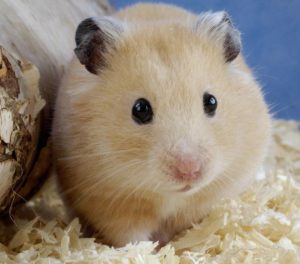 Самая популярная порода для содержания дома, которая нравится как детям, так и взрослым (см. подробнее о сирийском хомяке, особенности ухода и характера):Длина туловища – 13-19 см.Чаще всего встречаются золотистые грызуны, но также можно найти серых, бежевых и даже чёрных.Обычно имеет спокойный характер, любит ласку и очень легко приручается. Редко болеет, но средняя продолжительность жизни невелика и в среднем составляет 2 года.Джунгарский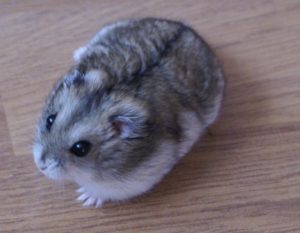 Самая популярная порода маленьких хомяков (см. все о джунгарском хомяке, характер и условия для содержания):Их длина не превышает 10 см.Отличительная черта – полоска на спинке и ромб в районе лба.Стандартный окрас — от почти белого до тёмно-серого, преобладают черные, коричневые и серые цвета.Эти маленькие непоседы отличаются не только крошечными размерами, но и добродушным нравом. Они очень редко кусаются и быстро привыкают к рукам. Несмотря на это, их нельзя назвать хорошим выбором для маленького ребёнка. Небольшие размеры делают их тело очень хрупким, это не позволяет сжимать их в ладонях или тискать.В домашних условиях джунгариков лучше держать по одиночке. Однополые пары уживаются очень редко. Самка и самец будут постоянно приносить потомство, что приведёт к дракам за территорию и вынудит вас заниматься поиском хозяев для малышей. При условии правильного ухода и качественного питания джунгарик проживёт 2-2,5 года.Ангорский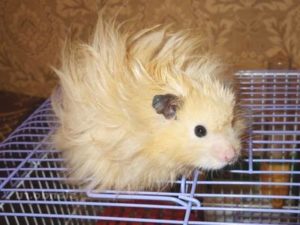 Не являются отдельной породой, пушистые хомяки — разновидность сирийских.Отличаются длинным, пушистым и приятным на ощупь мехом.Могут иметь самые разнообразные окрасы: от кремового до чёрного. Редко встречаются пятнистые и черепаховые окрасы.Самцы имеют шубку длиной до 5 см, у самок всё гораздо скромнее, их шёрстка редко превышает 2 см.Кэмпбелла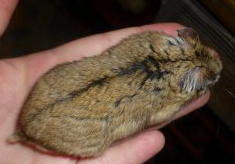 Ещё один представитель карликовых грызунов, которых часто принимают за джунгариков.Их выдают голые задние лапкиИ полоски на боках.У кэмпбеллов преобладают коричневые, песочные и кремовые цвета. В отличие от других карликовых хомяков, тяжело приручаются. Они могут искусать владельца и не особенно дружелюбны к другим животным. По этой причине их не стоит оставлять в одной клетке с хомяками разных пород. Это неизбежно приведёт к драке.При этом не стоит думать, кто кэмпбелла не пригодны к приручению. Просто на это требуется больше времени и усилий.Тэйлор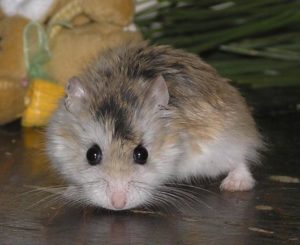 Очень миниатюрный вид.Масса тела взрослого всего 8 гПри длине 8 см.Главная особенность этого вида в том, что самец и самка вместе ухаживают за своими малышами. Обычно такое поведение характерно для мышей. Если вы хотите содержать пару, это отличный вариант.Радде (предкавказский, дагестанский)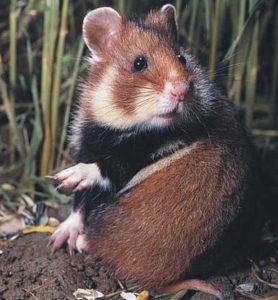 Внешне похож на сирийского, но:Имеет большие размеры – от 17 до 28 см.Обычно коричневого цвета с тёмными и светлыми пятнами.Радде – достаточно редкий домашний питомец. Эта порода больших хомяков является вредителем в дикой природе. Он живёт в норах и редко выходит на дневной свет. Грызун часто становится переносчиком инфекционных заболеваний, которые опасны как для рогатого скота, так и для людей.Если вы решитесь завести радде, будьте готовы к усердной работе по его приручению. Также не пытайтесь перевести ночного жителя на режим, который более удобен для вас. Бодрствование днём негативно скажется как на здоровье, так и на настроении животного.Роборовский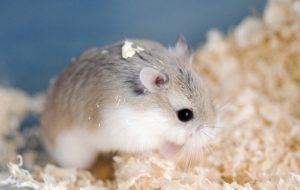 Самые маленькие и редкие представители своего вида.Взрослые особи едва достигают 4-5 см.Имеют длинные лапки.В отличие от других карликовых пород, на их спинах отсутствуют полоски.Эти малыши очень активны, быстры и независимы. Они совершенно не умеют сидеть на месте! Если один из них убежит из клетки, поймать его будет весьма трудно.Этот вид не подходит для одиночного содержания. В одиночестве они сильно тоскуют и живут совсем недолго. В дикой природе образуют небольшие сообщества. Дома стоит заводить пару или целое семейство. Тогда эти общительные создания будут чувствовать себя комфортно, а вам будет интересно наблюдать за их жизнью.Длиннохвостые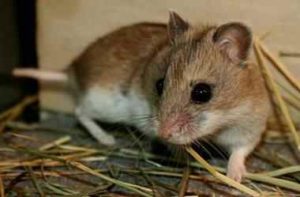 Длина тельца – 10 см, а хвоста – около 4 см.Тёмно-серый окрас сочетается с белой каёмкой ушей и светлым брюшком.Альбиносы 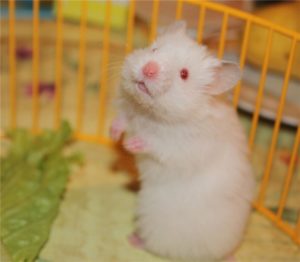 На самом деле, белые хомячки с красными глазами не представляют собой отдельную породу. Это же относится и к чёрным хомякам, они могут быть практически любой породы.Как все альбиносы они белого цвета с красными глазами, розовым носиком.ДжунгарскийСирийскийРазмерДо 10 см. Вес – 40 г.До 18 см, то есть практически в 2 раза больше. Вес – 100-140 г.ЦветПреимущественно серый, встречаются альбиносы со светлым мехом и красными глазами.Чаще всего золотистый, но бывают белые, чёрные и коричневые.Один или два?Очень общительны, в природе живут дружными семьями. Можете смело заводить несколько пушистиков, но всегда имейте наготове вторую клетку или переноску. Никто не застрахован от ссор!Предпочитает жить в одиночестве и нуждается в обособленной территории. Пары редко уживаются.КлеткаНесмотря на скромные размеры, нуждается в просторном жилье. Из-за высокой активности требуется колесо и лабиринт.Также любит пространство. Желательно оборудовать клетку колесом.ЗапахОтличается чистоплотностью. Обладает умеренным запахом, свойственным всем грызунам. Достаточно уборки 1 раз в неделю.Имеет резкий, специфический запах, поэтому клетка требует более частой уборки – 2-3 раза в неделю.ПриручениеДикий, тяжело привыкает к рукам, плохо реагирует на ласку.Быстрее адаптируется к новому месту и хозяину, любит, когда его почёсывают.Особенности здоровьяСклонен к диабету, поэтому нельзя кормить его сладкими фруктами и сухофруктами.При условии правильного питания болеет очень редко.Продолжительность жизниПри правильном уходе — 3 года. Является долгожителем среди этого вида грызунов.Обычно 2-2,5 года.